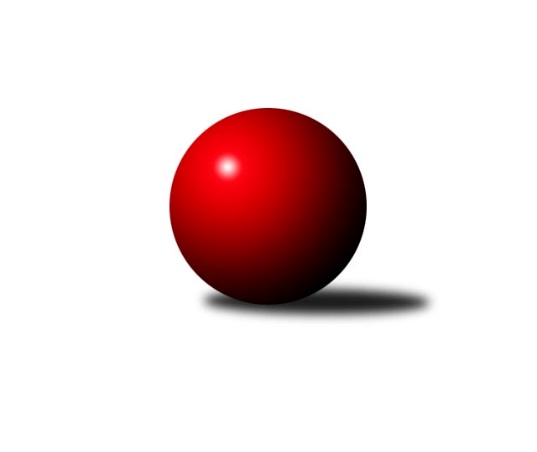 Č.26Ročník 2017/2018	13.4.2018Nejlepšího výkonu v tomto kole: 2568 dosáhlo družstvo: SK Sokol Žižkov Praha CMistrovství Prahy 1 2017/2018Výsledky 26. kolaSouhrnný přehled výsledků:SK Meteor Praha A	- TJ Astra Zahradní Město A	6:2	2530:2456	6.0:6.0	10.4.SK Uhelné sklady Praha B	- PSK Union Praha B	6:2	2461:2214	9.0:3.0	10.4.SK Sokol Žižkov Praha B	- TJ Praga Praha A	4:4	2497:2494	8.0:4.0	11.4.VŠTJ FS Praha A	- SK Sokol Žižkov Praha C	3:5	2549:2568	7.0:5.0	12.4.SK Uhelné sklady Praha A	- KK Slavoj Praha C	6:2	2471:2455	6.0:6.0	12.4.Sokol Kobylisy A	- TJ Sokol Rudná B	7:1	2310:2215	8.5:3.5	12.4.TJ Sokol Rudná A	- KK Konstruktiva Praha  C	1:7	2335:2489	3.0:9.0	13.4.Tabulka družstev:	1.	TJ Praga Praha A	26	19	2	5	144.5 : 63.5 	192.5 : 119.5 	 2513	40	2.	TJ Sokol Rudná A	26	17	0	9	116.5 : 91.5 	156.5 : 155.5 	 2448	34	3.	TJ Astra Zahradní Město A	26	15	2	9	122.0 : 86.0 	171.0 : 141.0 	 2464	32	4.	KK Konstruktiva Praha  C	26	15	1	10	121.5 : 86.5 	173.5 : 138.5 	 2482	31	5.	KK Slavoj Praha C	26	14	2	10	120.5 : 87.5 	174.5 : 137.5 	 2451	30	6.	SK Uhelné sklady Praha A	26	15	0	11	113.5 : 94.5 	160.0 : 152.0 	 2419	30	7.	Sokol Kobylisy A	26	13	1	12	108.5 : 99.5 	166.5 : 145.5 	 2427	27	8.	SK Meteor Praha A	26	13	1	12	103.0 : 105.0 	155.0 : 157.0 	 2381	27	9.	VŠTJ FS Praha A	26	12	1	13	98.0 : 110.0 	161.0 : 151.0 	 2438	25	10.	SK Sokol Žižkov Praha B	26	11	2	13	97.0 : 111.0 	159.0 : 153.0 	 2426	24	11.	TJ Sokol Rudná B	26	9	1	16	86.5 : 121.5 	131.5 : 180.5 	 2372	19	12.	PSK Union Praha B	26	9	0	17	82.5 : 125.5 	135.5 : 176.5 	 2354	18	13.	SK Uhelné sklady Praha B	26	8	0	18	76.0 : 132.0 	124.0 : 188.0 	 2358	16	14.	SK Sokol Žižkov Praha C	26	5	1	20	66.0 : 142.0 	123.5 : 188.5 	 2337	11Podrobné výsledky kola:	 SK Meteor Praha A	2530	6:2	2456	TJ Astra Zahradní Město A	Jindra Pokorná	 	 262 	 218 		480 	 1:1 	 444 	 	223 	 221		Radovan Šimůnek	Josef Jurášek	 	 202 	 185 		387 	 1:1 	 382 	 	184 	 198		Jaroslav Dryák	Josef Kučera	 	 207 	 225 		432 	 2:0 	 353 	 	149 	 204		Tomáš Doležal	Zdeněk Barcal	 	 225 	 211 		436 	 1:1 	 444 	 	246 	 198		Daniel Veselý	Vladimír Vošický	 	 213 	 232 		445 	 1:1 	 439 	 	202 	 237		Radek Fiala	Přemysl Šámal	 	 188 	 162 		350 	 0:2 	 394 	 	202 	 192		Marek Švedarozhodčí: Nejlepší výkon utkání: 480 - Jindra Pokorná	 SK Uhelné sklady Praha B	2461	6:2	2214	PSK Union Praha B	Adam Rajnoch	 	 209 	 224 		433 	 2:0 	 378 	 	182 	 196		Pavel Moravec	Miroslav Míchal	 	 199 	 225 		424 	 2:0 	 351 	 	160 	 191		Josef Mach	Roman Tumpach	 	 195 	 224 		419 	 2:0 	 348 	 	169 	 179		Petr Moravec	Pavel Černý	 	 218 	 221 		439 	 2:0 	 378 	 	181 	 197		Pavel Kantner	Jiří Mudra	 	 185 	 193 		378 	 1:1 	 379 	 	187 	 192		Karel Sedláček	Markéta Míchalová	 	 199 	 169 		368 	 0:2 	 380 	 	202 	 178		Jarmila Fremrovározhodčí: Nejlepší výkon utkání: 439 - Pavel Černý	 SK Sokol Žižkov Praha B	2497	4:4	2494	TJ Praga Praha A	Josef Gebr	 	 223 	 210 		433 	 2:0 	 414 	 	207 	 207		Jaroslav Kourek	Karel Bubeníček	 	 206 	 177 		383 	 1:1 	 385 	 	192 	 193		Milan Komorník	Anna Sailerová	 	 220 	 202 		422 	 2:0 	 363 	 	174 	 189		Michal Bartoš	Jan Neckář	 	 211 	 206 		417 	 1:1 	 420 	 	219 	 201		David Kašpar	Miloslav Všetečka	 	 223 	 200 		423 	 1:1 	 476 	 	215 	 261		Rostislav Kašpar	Martin Lukáš	 	 209 	 210 		419 	 1:1 	 436 	 	229 	 207		Petr Kašparrozhodčí: Nejlepší výkon utkání: 476 - Rostislav Kašpar	 VŠTJ FS Praha A	2549	3:5	2568	SK Sokol Žižkov Praha C	Pavel Jahelka	 	 218 	 196 		414 	 1:1 	 430 	 	194 	 236		Vladislav Škrabal	Jan Knyttl	 	 216 	 183 		399 	 1:1 	 397 	 	211 	 186		Tomáš Pokorný	Adam Vejvoda	 	 218 	 239 		457 	 2:0 	 404 	 	207 	 197		Tomáš Kazimour	Miroslav Kochánek	 	 206 	 217 		423 	 1:1 	 447 	 	239 	 208		Pavel Váňa	Milan Vejvoda	 	 238 	 215 		453 	 1:1 	 445 	 	212 	 233		Hana Křemenová	Jiří Piskáček	 	 188 	 215 		403 	 1:1 	 445 	 	231 	 214		Lukáš Vacekrozhodčí: Nejlepší výkon utkání: 457 - Adam Vejvoda	 SK Uhelné sklady Praha A	2471	6:2	2455	KK Slavoj Praha C	Tomáš Dvořák	 	 208 	 216 		424 	 1:1 	 422 	 	209 	 213		Petr Šťastný	Zbyněk Sedlák	 	 205 	 186 		391 	 0:2 	 449 	 	217 	 232		Jindřich Valo	Antonin Knobloch	 	 208 	 204 		412 	 1:1 	 384 	 	166 	 218		Stanislav st. Březina	Martin Novák	 	 233 	 209 		442 	 2:0 	 385 	 	213 	 172		Petr Beneda	Miroslav Plachý	 	 197 	 208 		405 	 2:0 	 370 	 	175 	 195		Blanka Koubová	Jan Hloušek	 	 187 	 210 		397 	 0:2 	 445 	 	226 	 219		Daniel Prošekrozhodčí: Nejlepší výkon utkání: 449 - Jindřich Valo	 Sokol Kobylisy A	2310	7:1	2215	TJ Sokol Rudná B	Zdeněk Fůra	 	 213 	 194 		407 	 2:0 	 347 	 	179 	 168		Radek Machulka	Vojtěch Vojtíšek	 	 192 	 227 		419 	 2:0 	 374 	 	186 	 188		Miroslav Kýhos	Vladimír Kohout	 	 176 	 180 		356 	 1:1 	 334 	 	184 	 150		Adam Lesák	Lubomír Chudoba	 	 184 	 206 		390 	 2:0 	 356 	 	171 	 185		Peter Koščo	Jaroslav Žítek	 	 171 	 154 		325 	 0:2 	 432 	 	206 	 226		Petra Koščová	Pavel Červinka	 	 196 	 217 		413 	 1.5:0.5 	 372 	 	196 	 176		Martin Machulkarozhodčí: Nejlepší výkon utkání: 432 - Petra Koščová	 TJ Sokol Rudná A	2335	1:7	2489	KK Konstruktiva Praha  C	Pavel Strnad	 	 202 	 201 		403 	 1:1 	 406 	 	214 	 192		Karel Hybš	Jiří Spěváček	 	 200 	 169 		369 	 0:2 	 408 	 	212 	 196		Samuel Fujko	Petr Zelenka	 	 186 	 199 		385 	 2:0 	 352 	 	167 	 185		Petr Barchánek	Vlastimil Bachor	 	 207 	 186 		393 	 0:2 	 431 	 	222 	 209		Petr Tepličanec	Jan Mařánek	 	 185 	 208 		393 	 0:2 	 463 	 	224 	 239		Michal Ostatnický	Jaromír Bok	 	 207 	 185 		392 	 0:2 	 429 	 	212 	 217		Jan Barchánekrozhodčí: Nejlepší výkon utkání: 463 - Michal OstatnickýPořadí jednotlivců:	jméno hráče	družstvo	celkem	plné	dorážka	chyby	poměr kuž.	Maximum	1.	Stanislav st. Březina 	KK Slavoj Praha C	446.55	296.0	150.6	2.6	8/10	(515)	2.	Michal Ostatnický 	KK Konstruktiva Praha  C	443.49	296.4	147.0	3.4	8/10	(497)	3.	Rostislav Kašpar 	TJ Praga Praha A	440.17	296.3	143.9	2.9	10/10	(499)	4.	Pavel Červinka 	Sokol Kobylisy A	439.98	293.2	146.8	2.4	10/10	(477)	5.	Jindřich Valo 	KK Slavoj Praha C	436.09	294.8	141.3	3.9	10/10	(486)	6.	Petr Tepličanec 	KK Konstruktiva Praha  C	433.36	290.4	143.0	4.1	10/10	(505)	7.	Jan Barchánek 	KK Konstruktiva Praha  C	432.23	295.5	136.7	4.9	10/10	(506)	8.	Jiří Spěváček 	TJ Sokol Rudná A	427.91	290.3	137.6	5.9	9/10	(480)	9.	Milan Komorník 	TJ Praga Praha A	426.42	294.4	132.0	4.7	9/10	(474)	10.	Tomáš Keller 	TJ Sokol Rudná B	425.54	294.3	131.3	6.4	8/10	(465)	11.	Stanislav ml. Březina  ml.	KK Slavoj Praha C	424.53	297.9	126.7	6.8	8/10	(493)	12.	Martin Lukáš 	SK Sokol Žižkov Praha B	424.36	287.1	137.3	5.3	10/10	(483)	13.	Miloslav Všetečka 	SK Sokol Žižkov Praha B	423.85	291.0	132.9	4.2	9/10	(487)	14.	Zdeněk Barcal 	SK Meteor Praha A	423.58	294.4	129.2	5.4	10/10	(469)	15.	Pavel Jahelka 	VŠTJ FS Praha A	423.42	289.4	134.0	5.2	9/10	(462)	16.	Marek Šveda 	TJ Astra Zahradní Město A	421.28	291.7	129.6	6.4	10/10	(485)	17.	Vlastimil Bachor 	TJ Sokol Rudná A	419.02	295.3	123.7	8.0	9/10	(455)	18.	Daniel Veselý 	TJ Astra Zahradní Město A	418.48	293.1	125.4	7.1	10/10	(451)	19.	Petr Kašpar 	TJ Praga Praha A	417.91	287.6	130.3	5.9	9/10	(479)	20.	Pavel Váňa 	SK Sokol Žižkov Praha C	416.85	286.5	130.4	6.2	10/10	(477)	21.	Jaroslav Kourek 	TJ Praga Praha A	416.41	287.4	129.0	4.9	8/10	(457)	22.	Pavel Janoušek 	TJ Praga Praha A	416.00	287.5	128.5	6.0	10/10	(470)	23.	Pavel Strnad 	TJ Sokol Rudná A	415.56	289.4	126.2	8.1	10/10	(495)	24.	Martin Novák 	SK Uhelné sklady Praha A	414.32	289.2	125.1	7.1	9/10	(469)	25.	Jiří Piskáček 	VŠTJ FS Praha A	414.11	291.1	123.0	7.5	9/10	(492)	26.	Karel Hybš 	KK Konstruktiva Praha  C	413.97	283.8	130.2	4.6	8/10	(466)	27.	Antonin Knobloch 	SK Uhelné sklady Praha A	413.60	288.8	124.8	6.0	10/10	(460)	28.	David Kašpar 	TJ Praga Praha A	413.48	290.5	123.0	5.5	9/10	(450)	29.	Karel Mašek 	Sokol Kobylisy A	413.45	282.0	131.5	4.2	9/10	(457)	30.	Josef Tesař 	SK Meteor Praha A	413.31	289.3	124.1	6.3	9/10	(503)	31.	Miroslav Míchal 	SK Uhelné sklady Praha B	411.75	288.2	123.5	7.3	10/10	(439)	32.	Lubomír Chudoba 	Sokol Kobylisy A	411.51	290.5	121.0	7.2	10/10	(447)	33.	Radek Fiala 	TJ Astra Zahradní Město A	411.30	285.0	126.3	6.2	10/10	(465)	34.	Zbyněk Sedlák 	SK Uhelné sklady Praha A	410.82	284.0	126.8	5.9	8/10	(453)	35.	Adam Vejvoda 	VŠTJ FS Praha A	409.50	279.6	129.9	6.4	10/10	(493)	36.	Hana Křemenová 	SK Sokol Žižkov Praha C	408.38	284.3	124.0	6.2	9/10	(480)	37.	Jaromír Bok 	TJ Sokol Rudná A	407.79	286.2	121.6	8.5	10/10	(455)	38.	Petra Koščová 	TJ Sokol Rudná B	407.18	282.9	124.3	8.2	7/10	(437)	39.	Anna Sailerová 	SK Sokol Žižkov Praha B	406.91	285.8	121.1	6.8	10/10	(485)	40.	Jan Neckář 	SK Sokol Žižkov Praha B	406.37	284.8	121.6	6.6	10/10	(452)	41.	Roman Tumpach 	SK Uhelné sklady Praha B	405.81	286.4	119.4	8.5	10/10	(425)	42.	Jindra Pokorná 	SK Meteor Praha A	404.42	283.2	121.3	8.6	10/10	(480)	43.	Tomáš Kazimour 	SK Sokol Žižkov Praha C	404.16	282.0	122.2	8.5	7/10	(470)	44.	Vladimír Vošický 	SK Meteor Praha A	403.18	280.4	122.8	8.2	9/10	(474)	45.	Radek Machulka 	TJ Sokol Rudná B	402.73	280.6	122.1	7.1	10/10	(463)	46.	Milan Vejvoda 	VŠTJ FS Praha A	402.26	279.8	122.5	8.3	10/10	(480)	47.	Jaroslav Dryák 	TJ Astra Zahradní Město A	402.26	282.9	119.4	9.2	10/10	(449)	48.	Karel Sedláček 	PSK Union Praha B	401.27	280.9	120.4	7.8	10/10	(438)	49.	Miroslav Plachý 	SK Uhelné sklady Praha A	400.82	277.1	123.8	7.8	10/10	(482)	50.	Pavel Moravec 	PSK Union Praha B	400.73	283.2	117.5	8.5	10/10	(428)	51.	Josef Gebr 	SK Sokol Žižkov Praha B	399.67	280.7	119.0	6.7	10/10	(443)	52.	Jiří Mudra 	SK Uhelné sklady Praha B	399.44	278.5	120.9	8.1	8/10	(449)	53.	Martin Machulka 	TJ Sokol Rudná B	398.08	286.2	111.9	8.9	9/10	(447)	54.	Petr Beneda 	KK Slavoj Praha C	398.00	277.6	120.5	8.8	10/10	(471)	55.	Pavel Černý 	SK Uhelné sklady Praha B	397.88	282.3	115.6	9.4	10/10	(466)	56.	Miroslav Kochánek 	VŠTJ FS Praha A	397.41	280.5	116.9	8.6	8/10	(448)	57.	Zdeněk Mora 	TJ Sokol Rudná A	396.38	284.0	112.4	8.8	9/10	(422)	58.	Petr Barchánek 	KK Konstruktiva Praha  C	396.04	282.0	114.0	8.9	9/10	(455)	59.	Jaroslav Žítek 	Sokol Kobylisy A	395.88	279.5	116.4	8.4	10/10	(440)	60.	Tomáš Dvořák 	SK Uhelné sklady Praha A	395.30	283.8	111.5	10.4	8/10	(436)	61.	Michal Bartoš 	TJ Praga Praha A	394.33	279.7	114.7	9.6	9/10	(433)	62.	Karel Bubeníček 	SK Sokol Žižkov Praha B	394.01	278.1	115.9	9.8	9/10	(430)	63.	Pavel Kantner 	PSK Union Praha B	393.94	284.2	109.8	9.9	10/10	(428)	64.	Jan Hloušek 	SK Uhelné sklady Praha A	393.18	282.8	110.4	8.0	7/10	(429)	65.	Samuel Fujko 	KK Konstruktiva Praha  C	392.72	276.3	116.4	9.5	10/10	(444)	66.	Petr Šťastný 	KK Slavoj Praha C	392.57	277.2	115.4	8.6	9/10	(444)	67.	Tomáš Hroza 	TJ Astra Zahradní Město A	392.01	280.4	111.6	9.4	9/10	(467)	68.	Petr Moravec 	PSK Union Praha B	391.88	282.9	108.9	8.2	8/10	(431)	69.	Miroslav Kýhos 	TJ Sokol Rudná B	389.56	279.6	110.0	9.0	10/10	(432)	70.	Peter Koščo 	TJ Sokol Rudná B	389.54	274.2	115.4	10.0	10/10	(425)	71.	Jarmila Fremrová 	PSK Union Praha B	389.44	274.8	114.6	8.8	9/10	(457)	72.	Petr Míchal 	SK Uhelné sklady Praha B	388.84	275.3	113.5	8.8	7/10	(420)	73.	Petra Sedláčková 	KK Slavoj Praha C	388.11	272.9	115.2	9.5	8/10	(488)	74.	Pavlína Kašparová 	PSK Union Praha B	385.75	270.9	114.8	9.2	7/10	(444)	75.	Daniel Prošek 	KK Slavoj Praha C	384.53	276.1	108.4	10.6	8/10	(451)	76.	Bohumil Bazika 	SK Uhelné sklady Praha A	383.05	272.0	111.1	10.0	8/10	(417)	77.	Miroslav Klement 	KK Konstruktiva Praha  C	382.65	276.1	106.6	11.1	9/10	(440)	78.	Josef Jurášek 	SK Meteor Praha A	382.64	271.3	111.4	10.7	9/10	(432)	79.	Tomáš Pokorný 	SK Sokol Žižkov Praha C	381.59	274.0	107.6	11.0	9/10	(410)	80.	Josef Mach 	PSK Union Praha B	380.23	279.7	100.5	12.3	8/10	(419)	81.	Adam Rajnoch 	SK Uhelné sklady Praha B	377.34	268.6	108.8	11.1	10/10	(433)	82.	Vladimír Kohout 	Sokol Kobylisy A	376.18	268.7	107.5	11.9	10/10	(415)	83.	Josef Kučera 	SK Meteor Praha A	374.77	268.5	106.2	10.8	8/10	(477)	84.	Přemysl Šámal 	SK Meteor Praha A	372.14	267.0	105.2	10.4	10/10	(442)	85.	Ladislav Kroužel 	Sokol Kobylisy A	368.51	270.0	98.6	12.3	7/10	(480)	86.	Adam Lesák 	TJ Sokol Rudná B	357.91	260.8	97.1	12.9	7/10	(393)		Jana Průšová 	KK Slavoj Praha C	468.00	310.0	158.0	3.0	1/10	(468)		Luboš Kocmich 	VŠTJ FS Praha A	465.00	313.0	152.0	8.0	1/10	(465)		Josef Dvořák 	KK Slavoj Praha C	462.00	310.0	152.0	2.0	1/10	(462)		Jakub Wrzecionko 	KK Konstruktiva Praha  C	450.00	291.0	159.0	6.0	1/10	(450)		Evžen Valtr 	KK Slavoj Praha C	449.00	291.0	158.0	0.0	1/10	(449)		Vojtěch Vojtíšek 	Sokol Kobylisy A	447.30	311.6	135.8	4.8	5/10	(485)		Petr Pavlík 	KK Slavoj Praha C	445.00	294.4	150.6	2.1	2/10	(491)		Petr Seidl 	TJ Astra Zahradní Město A	445.00	302.0	143.0	5.0	1/10	(445)		Miloslav Dušek 	SK Uhelné sklady Praha A	445.00	307.5	137.5	3.5	2/10	(457)		František Rusin 	TJ Astra Zahradní Město A	439.00	300.0	139.0	3.5	2/10	(440)		Karel Kohout 	TJ Sokol Rudná A	433.50	294.3	139.3	7.0	4/10	(449)		Radovan Šimůnek 	TJ Astra Zahradní Město A	429.08	299.8	129.3	6.3	6/10	(458)		Vladislav Škrabal 	SK Sokol Žižkov Praha C	425.89	300.8	125.1	7.2	3/10	(436)		Vlastimil Bočánek 	SK Uhelné sklady Praha B	425.38	291.3	134.1	5.0	6/10	(455)		Ludmila Erbanová 	TJ Sokol Rudná A	424.00	289.0	135.0	2.0	1/10	(424)		Marek Sedlák 	TJ Astra Zahradní Město A	423.00	283.0	140.0	7.3	3/10	(446)		Libor Novák 	SK Uhelné sklady Praha A	423.00	295.0	128.0	6.0	1/10	(423)		Lukáš Vacek 	SK Sokol Žižkov Praha C	420.75	293.1	127.7	6.1	3/10	(467)		Karel Kochánek 	VŠTJ FS Praha A	420.00	274.0	146.0	8.0	1/10	(420)		Daniel Volf 	TJ Astra Zahradní Město A	420.00	296.0	124.0	9.0	1/10	(420)		Stanislava Sábová 	SK Uhelné sklady Praha A	416.00	293.0	123.0	5.0	1/10	(416)		Jarmila Zimáková 	TJ Sokol Rudná A	413.50	281.0	132.5	10.0	1/10	(419)		Vojtěch Kostelecký 	TJ Astra Zahradní Město A	409.50	283.7	125.8	7.0	2/10	(439)		Tomáš Turnský 	TJ Astra Zahradní Město A	408.50	291.5	117.0	9.5	1/10	(420)		Jakub Vodička 	TJ Astra Zahradní Město A	408.11	282.0	126.1	7.1	3/10	(442)		Jiří Škoda 	VŠTJ FS Praha A	408.00	287.9	120.1	7.7	3/10	(443)		Jana Dušková 	SK Uhelné sklady Praha A	407.00	275.0	132.0	6.0	1/10	(407)		Tomáš Smékal 	TJ Praga Praha A	407.00	294.0	113.0	11.0	1/10	(407)		Martin Kovář 	TJ Praga Praha A	406.00	264.0	142.0	5.0	1/10	(406)		Zdeněk Bláha 	TJ Astra Zahradní Město A	406.00	298.0	108.0	8.0	1/10	(406)		Richard Glas 	VŠTJ FS Praha A	405.00	281.0	124.0	4.0	1/10	(405)		Bohumil Strnad 	SK Sokol Žižkov Praha C	402.25	279.3	123.0	8.8	5/10	(441)		Zbyněk Lébl 	KK Konstruktiva Praha  C	400.33	284.3	116.0	8.7	2/10	(419)		Petr Zelenka 	TJ Sokol Rudná A	399.20	286.4	112.8	11.4	5/10	(434)		David Knoll 	VŠTJ FS Praha A	396.50	274.9	121.6	9.0	5/10	(434)		Dana Školová 	SK Uhelné sklady Praha B	396.25	278.0	118.3	7.8	2/10	(404)		Pavel Kasal 	TJ Sokol Rudná B	396.10	279.6	116.5	7.2	5/10	(428)		Tomáš Kuneš 	VŠTJ FS Praha A	395.38	281.3	114.1	8.9	4/10	(440)		Evžen Bartaloš 	SK Sokol Žižkov Praha B	394.33	281.3	113.0	11.3	3/10	(409)		Lenka Špačková 	SK Sokol Žižkov Praha B	394.17	277.0	117.2	7.2	2/10	(419)		Jan Knyttl 	VŠTJ FS Praha A	393.56	279.4	114.1	8.6	6/10	(468)		Petr Štěrba 	SK Sokol Žižkov Praha B	393.00	280.0	113.0	11.0	1/10	(393)		Markéta Míchalová 	SK Uhelné sklady Praha B	391.90	275.8	116.1	7.3	5/10	(428)		Václav Bouchal 	PSK Union Praha B	391.67	276.7	115.0	10.7	3/10	(409)		Karel Novotný 	TJ Sokol Rudná A	391.11	286.9	104.2	10.4	3/10	(398)		Michal Truksa 	SK Sokol Žižkov Praha B	390.00	273.9	116.1	10.6	4/10	(414)		Zdeněk Fůra 	Sokol Kobylisy A	387.67	275.8	111.8	9.2	3/10	(407)		Petr Opatovský 	SK Sokol Žižkov Praha C	385.45	269.5	115.9	7.7	6/10	(426)		Libor Povýšil 	SK Uhelné sklady Praha B	385.00	270.0	115.0	8.0	1/10	(385)		Tomáš Kudwes 	TJ Astra Zahradní Město A	385.00	274.0	111.0	9.5	2/10	(399)		Jiří Novotný 	SK Meteor Praha A	381.00	259.0	122.0	7.5	2/10	(418)		Martin Povolný 	SK Meteor Praha A	379.00	260.0	119.0	12.0	1/10	(379)		Jan Mařánek 	TJ Sokol Rudná A	379.00	277.1	101.9	12.2	6/10	(432)		Tomáš Doležal 	TJ Astra Zahradní Město A	374.50	265.8	108.8	9.9	2/10	(415)		Jiří Váňa 	SK Sokol Žižkov Praha C	374.17	266.7	107.5	8.3	6/10	(406)		Jiří Zdráhal 	TJ Sokol Rudná B	374.00	285.0	89.0	16.0	1/10	(374)		Martin Tožička 	SK Sokol Žižkov Praha C	373.80	269.0	104.8	12.4	5/10	(425)		Boris Búrik 	KK Slavoj Praha C	370.00	265.8	104.2	10.2	3/10	(391)		Blanka Koubová 	KK Slavoj Praha C	370.00	277.0	93.0	10.0	1/10	(370)		Lukáš Jirsa 	TJ Praga Praha A	370.00	280.0	90.0	15.0	1/10	(370)		Roman Mrvík 	TJ Astra Zahradní Město A	360.00	259.0	101.0	6.0	1/10	(360)		Milan Dvořák 	TJ Sokol Rudná B	357.00	268.0	89.0	17.0	1/10	(357)		Jiří Haken 	PSK Union Praha B	349.00	246.0	103.0	10.0	1/10	(349)		Martin Berezněv 	TJ Sokol Rudná A	345.88	263.9	82.0	17.4	4/10	(388)		Václav Žďárek 	SK Sokol Žižkov Praha C	335.67	244.0	91.7	16.7	3/10	(364)		František Brodil 	SK Sokol Žižkov Praha C	321.00	241.0	80.0	15.0	1/10	(321)		Jaroslav Hron 	SK Sokol Žižkov Praha C	310.30	227.4	82.9	20.1	2/10	(378)Sportovně technické informace:Starty náhradníků:registrační číslo	jméno a příjmení 	datum startu 	družstvo	číslo startu24837	Přemysl Šámal	10.04.2018	SK Meteor Praha A	7x1561	Adam Vejvoda	12.04.2018	VŠTJ FS Praha A	11x23136	Samuel Fujko	13.04.2018	KK Konstruktiva Praha  C	9x841	Vojtěch Vojtíšek	12.04.2018	Sokol Kobylisy A	5x10013	Blanka Koubová	12.04.2018	KK Slavoj Praha C	1x23055	Adam Lesák	12.04.2018	TJ Sokol Rudná B	9x22667	Jindřich Valo	12.04.2018	KK Slavoj Praha C	13x5689	Karel Hybš	13.04.2018	KK Konstruktiva Praha  C	10x20146	Radovan Šimůnek	10.04.2018	TJ Astra Zahradní Město A	16x16206	Miroslav Míchal	10.04.2018	SK Uhelné sklady Praha B	9x1048	Anna Sailerová	11.04.2018	SK Sokol Žižkov Praha B	17x11112	Jiří Spěváček	13.04.2018	TJ Sokol Rudná A	12x17300	Tomáš Dvořák	12.04.2018	SK Uhelné sklady Praha A	11x5243	Vladimír Vošický	10.04.2018	SK Meteor Praha A	12x19961	Pavel Moravec	10.04.2018	PSK Union Praha B	9x1324	Karel Sedláček	10.04.2018	PSK Union Praha B	13x1314	Pavel Kantner	10.04.2018	PSK Union Praha B	13x12109	Peter Koščo	12.04.2018	TJ Sokol Rudná B	10x13269	Vlastimil Bachor	13.04.2018	TJ Sokol Rudná A	10x19954	Lukáš Vacek	12.04.2018	SK Sokol Žižkov Praha C	6x940	Josef Kučera	10.04.2018	SK Meteor Praha A	11x924	Zdeněk Barcal	10.04.2018	SK Meteor Praha A	13x1272	Miroslav Plachý	12.04.2018	SK Uhelné sklady Praha A	13x1257	Antonín Knobloch	12.04.2018	SK Uhelné sklady Praha A	12x4420	Zbyněk Sedlák	12.04.2018	SK Uhelné sklady Praha A	10x734	Vladimír Kohout	12.04.2018	Sokol Kobylisy A	13x736	Lubomír Chudoba	12.04.2018	Sokol Kobylisy A	13x12679	Pavel Červinka	12.04.2018	Sokol Kobylisy A	13x13044	Martin Novák	12.04.2018	SK Uhelné sklady Praha A	13x893	Jan Barchánek	13.04.2018	KK Konstruktiva Praha  C	16x16267	Jarmila Fremrová	10.04.2018	PSK Union Praha B	13x1192	Rostislav Kašpar	11.04.2018	TJ Praga Praha A	12x1180	Michal Bartoš	11.04.2018	TJ Praga Praha A	10x22375	Zdeněk Fůra	12.04.2018	Sokol Kobylisy A	4x15516	Pavel Černý	10.04.2018	SK Uhelné sklady Praha B	12x15519	Jiří Mudra	10.04.2018	SK Uhelné sklady Praha B	9x787	Pavel Strnad	13.04.2018	TJ Sokol Rudná A	13x19747	Hana Dragounová	12.04.2018	SK Sokol Žižkov Praha C	13x1446	Miloslav Všetečka	11.04.2018	SK Sokol Žižkov Praha B	12x1421	Karel Bubeníček	11.04.2018	SK Sokol Žižkov Praha B	8x4556	Josef Gebr	11.04.2018	SK Sokol Žižkov Praha B	12x5011	Martin Lukáš	11.04.2018	SK Sokol Žižkov Praha B	11x16297	Tomáš Kazimour	12.04.2018	SK Sokol Žižkov Praha C	10x890	Jan Neckář	11.04.2018	SK Sokol Žižkov Praha B	12x797	Miroslav Kochánek	12.04.2018	VŠTJ FS Praha A	10x803	Milan Vejvoda	12.04.2018	VŠTJ FS Praha A	12x15222	Jan Knyttl	12.04.2018	VŠTJ FS Praha A	7x15223	Pavel Jahelka	12.04.2018	VŠTJ FS Praha A	10x10138	Jiří Piskáček	12.04.2018	VŠTJ FS Praha A	8x11350	Radek Fiala	10.04.2018	TJ Astra Zahradní Město A	13x15372	Jan Mařánek	13.04.2018	TJ Sokol Rudná A	10x5116	Petr Tepličanec	13.04.2018	KK Konstruktiva Praha  C	13x10037	Jaromír Žítek	12.04.2018	Sokol Kobylisy A	10x1090	Daniel Prošek	12.04.2018	KK Slavoj Praha C	10x24268	Adam Rajnoch	10.04.2018	SK Uhelné sklady Praha B	13x18612	Markéta Rajnochová	10.04.2018	SK Uhelné sklady Praha B	8x1089	Jindra Pokorná	10.04.2018	SK Meteor Praha A	12x18519	Petr Kašpar	11.04.2018	TJ Praga Praha A	9x14590	Pavel Váňa	12.04.2018	SK Sokol Žižkov Praha C	10x10543	Petr Šťastný	12.04.2018	KK Slavoj Praha C	11x10041	Michal Ostatnický	13.04.2018	KK Konstruktiva Praha  C	12x21646	Josef Mach	10.04.2018	PSK Union Praha B	6x23948	Tomáš Pokorný	12.04.2018	SK Sokol Žižkov Praha C	10x2022	Petr Beneda	12.04.2018	KK Slavoj Praha C	13x13557	Josef Jurášek	10.04.2018	SK Meteor Praha A	11x1297	Daniel Veselý	10.04.2018	TJ Astra Zahradní Město A	13x14188	Martin Machulka	12.04.2018	TJ Sokol Rudná B	10x18116	Miroslav Kýhos	12.04.2018	TJ Sokol Rudná B	12x14196	Petra Koščová	12.04.2018	TJ Sokol Rudná B	12x14189	Radek Machulka	12.04.2018	TJ Sokol Rudná B	13x14609	Jaromír Bok	13.04.2018	TJ Sokol Rudná A	10x14616	Petr Zelenka	13.04.2018	TJ Sokol Rudná A	4x10208	Jan Hloušek	12.04.2018	SK Uhelné sklady Praha A	8x17967	Jaroslav Kourek	11.04.2018	TJ Praga Praha A	11x1061	Stanislav Březina	12.04.2018	KK Slavoj Praha C	9x13626	Milan Komorník	11.04.2018	TJ Praga Praha A	12x23392	Vladislav Škrabal	12.04.2018	SK Sokol Žižkov Praha C	3x17844	Petr Moravec	10.04.2018	PSK Union Praha B	10x1282	Roman Tumpach	10.04.2018	SK Uhelné sklady Praha B	13x10387	Petr Barchánek	13.04.2018	KK Konstruktiva Praha  C	12x1416	Tomáš Doležal	10.04.2018	TJ Astra Zahradní Město A	3x5800	Jaroslav Dryák	10.04.2018	TJ Astra Zahradní Město A	13x5804	Marek Šveda	10.04.2018	TJ Astra Zahradní Město A	10x
Hráči dopsaní na soupisku:registrační číslo	jméno a příjmení 	datum startu 	družstvo	Program dalšího kola:Nejlepší šestka kola - absolutněNejlepší šestka kola - absolutněNejlepší šestka kola - absolutněNejlepší šestka kola - absolutněNejlepší šestka kola - dle průměru kuželenNejlepší šestka kola - dle průměru kuželenNejlepší šestka kola - dle průměru kuželenNejlepší šestka kola - dle průměru kuželenNejlepší šestka kola - dle průměru kuželenPočetJménoNázev týmuVýkonPočetJménoNázev týmuPrůměr (%)Výkon3xJindra PokornáMeteor A4808xMichal OstatnickýKonstruktiva C117.624636xRostislav KašparPraga A4767xRostislav KašparPraga A113.5447610xMichal OstatnickýKonstruktiva C4637xJindřich ValoSlavoj C113.094497xAdam VejvodaVŠTJ A4571xJindra PokornáMeteor A112.614803xMilan VejvodaVŠTJ A4531xDaniel ProšekSlavoj C112.0844510xJindřich ValoSlavoj C4491xPetra KoščováRudná B111.68432